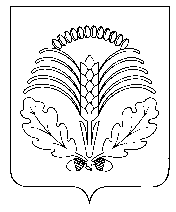 АДМИНИСТРАЦИЯГРИБАНОВСКОГО МУНИЦИПАЛЬНОГО РАЙОНА ВОРОНЕЖСКОЙ ОБЛАСТИП О С Т А Н О В Л Е Н И Е от 19.10.2021г.№2191пгт. ГрибановскийО внесении изменений в перечень муниципальных услуг, предоставляемых администрацией Грибановского муниципального района, утвержденный постановлением  администрации Грибановского муниципального района Воронежской области от 12.11.2015г. №584 «Об утверждении перечней муниципальных услуг предоставляемых администрацией Грибановского муниципального района Воронежской области» В целях реализации Федерального закона от 27.07.2010г. №210-ФЗ «Об организации предоставления государственных и муниципальных услуг», администрация Грибановского муниципального района постановляет:	1. Внестив перечень муниципальных услуг, предоставляемых администрацией Грибановского муниципального района, утвержденный постановлением администрации Грибановского муниципального района Воронежской области от 12.11.2015г. №584 «Об утверждении перечней муниципальных услуг предоставляемых администрацией Грибановского муниципального района Воронежской области» (в редакции постановлений от 03.08.2016г. №289, от 27.12.2016г. №491, от 21.04.2017г. №164, от 20.11.2018г. №547, от 07.02.2020г. №71) изменение, дополнив пунктом 25 следующего содержания: 	«25. Предоставление информации об отдыхе детей в каникулярное время».	2. Контроль за исполнением настоящего постановления возложить на начальника отдела организационно – контрольной работы и делопроизводства администрации Грибановского муниципального района И.Н. Дьякову.Глава администрациимуниципального района     		                                    	С.И. Ткаченко